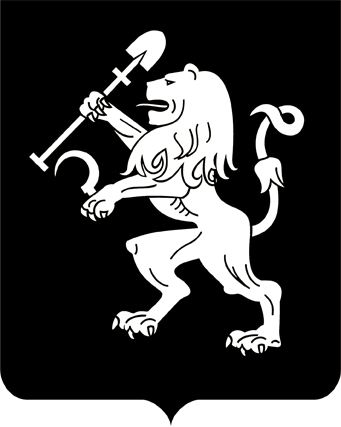 АДМИНИСТРАЦИЯ ГОРОДА КРАСНОЯРСКАПОСТАНОВЛЕНИЕО внесении изменений в постановление администрации города от 29.06.2020 № 489В целях совершенствования правовых актов города, руководствуясь статьями 41, 58, 59 Устава города Красноярска, ПОСТАНОВЛЯЮ:1. Внести в приложение к постановлению администрации города от 29.06.2020 № 489 «Об утверждении Положения о порядке предоставления субсидий субъектам малого и среднего предпринимательства – производителям товаров, работ, услуг в целях возмещения части затрат на оказание ветеринарных услуг по кастрации (стерилизации) домашних животных (собак) на территории города Красноярска» следующие изменения:1) подпункт 6 пункта 15 изложить в следующей редакции:«6) заявитель не получает средства из бюджета города Красноярска на основании иных муниципальных правовых актов в целях возмещения одних и тех же затрат (части затрат) на цели, установленные настоящим Положением.»;2) в абзаце втором пункта 44 цифры «5–6, 10–12» заменить       цифрами «4, 5, 9–11».2. Настоящее постановление опубликовать в газете «Городские новости» и разместить на официальном сайте администрации города.Глава города                                                                                 С.В. Еремин13.07.2021№ 520